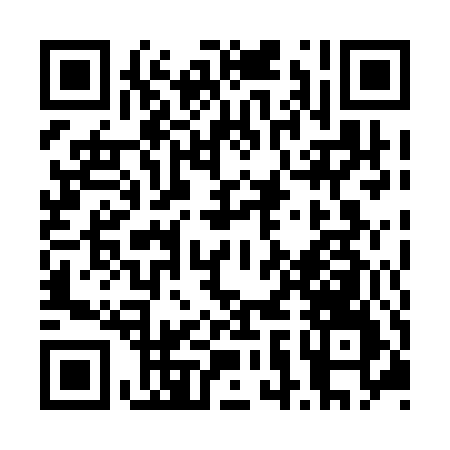 Prayer times for Saint-Placide-Nord, Quebec, CanadaMon 1 Jul 2024 - Wed 31 Jul 2024High Latitude Method: Angle Based RulePrayer Calculation Method: Islamic Society of North AmericaAsar Calculation Method: HanafiPrayer times provided by https://www.salahtimes.comDateDayFajrSunriseDhuhrAsrMaghribIsha1Mon2:484:5012:466:138:4310:452Tue2:484:5012:476:138:4310:453Wed2:494:5112:476:138:4210:444Thu2:494:5212:476:138:4210:445Fri2:504:5212:476:138:4110:446Sat2:504:5312:476:138:4110:447Sun2:514:5412:476:138:4110:448Mon2:514:5512:486:138:4010:449Tue2:524:5612:486:128:3910:4310Wed2:524:5712:486:128:3910:4311Thu2:544:5812:486:128:3810:4212Fri2:554:5812:486:118:3710:4013Sat2:574:5912:486:118:3710:3914Sun2:595:0012:486:118:3610:3715Mon3:005:0112:486:108:3510:3516Tue3:025:0212:496:108:3410:3417Wed3:045:0312:496:098:3310:3218Thu3:065:0512:496:098:3210:3019Fri3:085:0612:496:088:3110:2920Sat3:105:0712:496:088:3010:2721Sun3:125:0812:496:078:2910:2522Mon3:145:0912:496:078:2810:2323Tue3:165:1012:496:068:2710:2124Wed3:175:1112:496:058:2610:1925Thu3:195:1212:496:058:2510:1726Fri3:215:1412:496:048:2410:1527Sat3:235:1512:496:038:2210:1328Sun3:255:1612:496:038:2110:1129Mon3:275:1712:496:028:2010:0930Tue3:295:1912:496:018:1810:0731Wed3:315:2012:496:008:1710:05